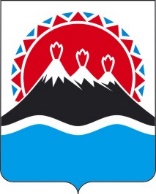 П О С Т А Н О В Л Е Н И ЕПРАВИТЕЛЬСТВАКАМЧАТСКОГО КРАЯПРАВИТЕЛЬСТВО ПОСТАНОВЛЯЕТ:1. Внести в приложение к постановлению Правительства Камчатского края от 02.03.2023 № 119-П «Об утверждении Порядка предоставления субсидий отдельным категориям граждан на покупку и установку газоиспользующего оборудования и проведение работ внутри границ их земельных участков в рамках реализации мероприятий по осуществлению подключения (технологического присоединения) газоиспользующего оборудования и объектов капитального строительства к газораспределительным сетям при догазификации в Камчатском крае» следующие изменения:1) пункт 2 части 2 изложить в следующей редакции:«2) «отдельные категории граждан» (далее также «граждане») – лица, заключившие после 31 декабря 2022 года договор о подключении либо дополнительное соглашение к договору о подключении, заключенному до 31 декабря 2022 года (включительно), относящиеся к одной из следующих категорий граждан: а) участники Великой Отечественной войны, инвалиды войны, ветераны боевых действий, члены семей погибших (умерших) инвалидов войны,  участников Великой Отечественной войны, ветеранов боевых действий; б) многодетные семьи; в) малоимущие граждане, в том числе малоимущие семьи с детьми; г) участники специальной военной операции, члены семей участников специальной военной операции;д) инвалиды I группы, лица, осуществляющие уход за детьми-инвалидами;»; 2) часть 34 дополнить пунктами 7, 8 следующего содержания:«7) члены семьи, являющиеся военнослужащими участвующими в специальной военной операции, проводимой Вооруженными Силами Российской Федерации с 24.02.2022;8) совместно проживающие с семьей граждане, являющиеся военнослужащими, участвующими в специальной военной операции, проводимой Вооруженными Силами Российской Федерации с 24.02.2022, независимо от степени их родства (свойства).»;3) в части 41:а) пункт 4 изложить в следующей редакции:«4) удостоверения, подтверждающего право гражданина на меры социальной поддержки (для граждан, указанных в подпунктах «а», «б» пункта 2 части 2 настоящего Порядка);»;б) дополнить пунктами 13, 14 следующего содержания13) сведения (справки, выписки из приказа воинской части) о выполнении членом семьи задач специальной военной операции, проводимой Вооруженными Силами Российской Федерации с 24.02.2022, с указанием периода участия в специальной военной операции (для граждан, указанных в подпункте «г» пункта 2 части 2 настоящего Порядка);14) согласие на обработку персональных данных несовершеннолетних детей, всех совершеннолетних дееспособных членов семьи, опекаемых лиц; лиц, находящихся под попечительством; доверителя.»;4) часть 47 дополнить пунктом 6 следующего содержания:«6) о получении компенсационной выплаты неработающим трудоспособным лицом, осуществляющим уход за ребенком-инвалидом в возрасте до 18 лет.»; 5) приложение 1 изложить в редакции согласно приложению к настоящему постановлению.2. Настоящее постановление вступает в силу после дня его официального опубликования.                                                                                                                ФОРМА Заявление о предоставлении субсидииПрошу предоставить субсидию на покупку и установку газоиспользующего оборудования и проведение работ внутри границ земельного участка (нужное подчеркнуть), расположенного по адресу: ____________________________________________________________________,в рамках реализации мероприятий по осуществлению подключения (технологического присоединения) газоиспользующего оборудования и объектов капитального строительства к газораспределительным сетям при догазификации на основании договора от «__» _______ 20 ___ г. № __________, заключенного с ______________________________________________________. по льготной категории:участник Великой Отечественной войны; инвалид войны; ветеран боевых действий; член семей погибшего (умершего) инвалида войны, участника Великой Отечественной войны; ветерана боевых действий (нужное подчеркнуть);многодетная семья;малоимущий гражданин, в том числе малоимущая семья с детьми; участник специальной военной операции, член семей участника специальной военной операции (нужное подчеркнуть);инвалид I группы, лицо, осуществляющее уход за ребенком-инвалидом (нужное подчеркнуть); Субсидию прошу выплатить через кредитное учреждение                                             ____________________ на лицевой счет № _______________________________.Сообщаю следующие сведения:реквизиты актовой записи (о заключении брака, о смене ФИО) (номер, дата и наименование органа, составившего запись) (в случае смены ФИО);сведения о ребенке:Правильность сообщаемых сведений подтверждаю. Ознакомлен(а), что предоставление заведомо ложных и (или) недостоверных сведений, а равно умолчание о фактах, влекущих прекращение выплаты пособий, компенсаций, субсидий и иных социальных выплат, является уголовно наказуемым деянием, ответственность за которое предусмотрена статьей 1592 Уголовного кодекса Российской Федерации, либо правонарушением, ответственность за которое наступает по основаниям, предусмотренным статьей 7.27 Кодекса об административных правонарушениях Российской Федерации.В соответствии с настоящим заявлением я:даю согласие на проведение в отношении меня проверочных мероприятий уполномоченными органами в связи с обращением за предоставлением субсидии и на обработку в этих целях моих персональных данных;обязуюсь использовать средства субсидии в целях и в соответствии с порядком внесения платы, установленным пунктом 13 типовой формы договора о подключении (технологическом присоединении) газоиспользующего оборудования к сети газораспределения в рамках догазификации (приложение № 8 к Правилам подключения (технологического присоединения) газоиспользующего оборудования и объектов капитального строительства к сетям газораспределения и о признании утратившими силу некоторых актов Правительства Российской Федерации, утвержденным постановлением Правительства Российской Федерации от 13.09.2021 г. № 1547);обязуюсь не позднее следующего дня сообщать в Министерство социального благополучия и семейной политики Камчатского края о любом изменении обстоятельств, с которыми связано мое право на предоставление субсидии, до принятия им решения по настоящему заявлению;подтверждаю, что ознакомлен с условиями и порядком предоставления субсидии, утвержденным постановлением Правительства Камчатского края              от «____» _____________ 20____г. № _____, а также с обязанностью осуществить возврат полученных, в связи с ее предоставлением денежных средств при наличии следующих оснований:отсутствие права на предоставление субсидии на момент подачи заявления;утрата права на предоставление субсидии в период с момента подачи заявления до принятия решения о признании права на ее предоставление Министерством социального благополучия и семейной политики Камчатского края;нецелевое расходование средств субсидии;предоставление недостоверных сведений и документов при подаче заявления.Я уведомлен(а) о том, что:в случае выявления основания для возврата субсидии, указанные денежные средства подлежат возврату мной в бюджет Камчатского края в течение 7 (семи) рабочих дней со дня получения соответствующего требования Министерства социального благополучия и семейной политики Камчатского края;при невыполнении требования Министерства социального благополучия и семейной политики Камчатского края о возврате денежных средств в указанный срок они будут взысканы в судебном порядке.Даю свое согласие Министерству социального благополучия и семейной политики Камчатского края  в соответствии со статьей 9 Федерального закона от 27.07.2006 № 152-ФЗ «О персональных данных» на осуществление действий с моими персональными данными (данными опекаемого, лица, находящегося под попечительством – нужное подчеркнуть), и персональными данными несовершеннолетних членов моей семьи, включая сбор, систематизацию, накопление, хранение, уточнение (обновление, изменение), использование, распространение (передачу, ознакомление, предоставление доступа), обезличивание, блокирование, уничтожение в документальной, электронной, устной форме, а также на истребование в иных учреждениях, организациях сведений в целях предоставления мне (моему ребенку, опекаемому, лицу, находящемуся под попечительством – нужное подчеркнуть)________________________________________________________________________________(указать ФИО (последнее – при наличии) ребенка, опекаемого, лица, находящегося под попечительством)мер социальной поддержки, предусмотренных законодательством Российской Федерации и Камчатского края.Прилагаю следующие документы и необходимые копии к ним:                                                                                                                                    .»[Дата регистрации] № [Номер документа]г. Петропавловск-КамчатскийО внесении изменений в приложение к постановлению Правительства Камчатского края от 02.03.2023 № 119-П «Об утверждении Порядка предоставления субсидий отдельным категориям граждан на покупку и установку газоиспользующего оборудования и проведение работ внутри границ их земельных участков в рамках реализации мероприятий по осуществлению подключения (технологического присоединения) газоиспользующего оборудования и объектов капитального строительства к газораспределительным сетям при догазификации в Камчатском крае»Председатель Правительства Камчатского края[горизонтальный штамп подписи 1]Е.А. ЧекинПриложение к постановлениюПриложение к постановлениюПриложение к постановлениюПриложение к постановлениюПравительства Камчатского краяПравительства Камчатского краяПравительства Камчатского краяПравительства Камчатского краяот[REGDATESTAMP]№[REGNUMSTAMP]«Приложение 1к Порядку предоставления субсидий отдельным категориям граждан на покупку и установку газоиспользующего оборудования и проведение работ внутри границ их земельных участков в рамках реализации мероприятий по осуществлению подключения (технологического присоединения) газоиспользующего оборудования и объектов капитального строительства к газораспределительным сетям при догазификации в Камчатском краеМинистру социального благополучия и семейной политики Камчатского краяМинистру социального благополучия и семейной политики Камчатского краяМинистру социального благополучия и семейной политики Камчатского краяМинистру социального благополучия и семейной политики Камчатского краяМинистру социального благополучия и семейной политики Камчатского краяМинистру социального благополучия и семейной политики Камчатского краяМинистру социального благополучия и семейной политики Камчатского краяМинистру социального благополучия и семейной политики Камчатского краяот(фамилия, имя, отчество (последнее – при наличии)(фамилия, имя, отчество (последнее – при наличии)(фамилия, имя, отчество (последнее – при наличии)(фамилия, имя, отчество (последнее – при наличии)(фамилия, имя, отчество (последнее – при наличии)(фамилия, имя, отчество (последнее – при наличии)(фамилия, имя, отчество (последнее – при наличии)(фамилия, имя, отчество (последнее – при наличии)являющегося представителем (опекуном, попечителем) надявляющегося представителем (опекуном, попечителем) надявляющегося представителем (опекуном, попечителем) надявляющегося представителем (опекуном, попечителем) надявляющегося представителем (опекуном, попечителем) надявляющегося представителем (опекуном, попечителем) надявляющегося представителем (опекуном, попечителем) надявляющегося представителем (опекуном, попечителем) над(фамилия, имя, отчество (последнее – при наличии)(фамилия, имя, отчество (последнее – при наличии)(фамилия, имя, отчество (последнее – при наличии)(фамилия, имя, отчество (последнее – при наличии)(фамилия, имя, отчество (последнее – при наличии)(фамилия, имя, отчество (последнее – при наличии)(фамилия, имя, отчество (последнее – при наличии)(фамилия, имя, отчество (последнее – при наличии)проживающего по месту жительства по проживающего по месту жительства по проживающего по месту жительства по проживающего по месту жительства по проживающего по месту жительства по проживающего по месту жительства по проживающего по месту жительства по проживающего по месту жительства по адресу:адресу:(населенный пункт)(населенный пункт)(населенный пункт)(населенный пункт)(населенный пункт)(населенный пункт)(населенный пункт)(населенный пункт)ул.д.контактный телефон контактный телефон контактный телефон № п/пФамилия, имя, отчество (последнее –при наличии) ребенкаЧисло, месяц и год рожденияРеквизиты актовой записи о рождении (номер, дата и наименование органа, составившего запись)123№Наименование документаКоличество листов1.Копию паспорта гражданина Российской Федерации либо вида на жительство (для иностранных граждан и лиц без гражданства, постоянно проживающих на территории Российской Федерации) либо иного документа, удостоверяющего личность2.Копию удостоверения о праве на меры социальной поддержки 3.Справки о доходах трудоспособных членов семьи за последние 3 месяца, предшествующие дате обращения4.Копию трудовой книжки либо иной документ, подтверждающий прекращение работы и (или) иной деятельности на либо сведения о состоянии индивидуального лицевого счета застрахованного лица по данным индивидуального (персонифицированного) учета в системе обязательного пенсионного страхования, свидетельствующие о правомерности отнесения гражданина к числу неработающих граждан (для неработающих граждан)5.Сведения (справки, выписки из приказа воинской части) о выполнении членом семьи задач специальной военной операции, проводимой Вооруженными Силами Российской Федерации с 24.02.2022, с указанием периода участия в специальной военной операции6.Копию договора7.Реквизиты счета в кредитном учреждении (предоставляются при желании получать денежные выплаты через кредитное учреждение)8.Согласия на обработку персональных данныхДополнительно для представителей (доверенных лиц, опекунов, попечителей):Дополнительно для представителей (доверенных лиц, опекунов, попечителей):Дополнительно для представителей (доверенных лиц, опекунов, попечителей):9.Копии документов, удостоверяющих личность представителя10.Копию документа, подтверждающего полномочия представителя«»20года(подпись заявителя/представителя)(подпись заявителя/представителя)Заявление и документы на __ (_________)листах принял Заявление и документы на __ (_________)листах принял Заявление и документы на __ (_________)листах принял Заявление и документы на __ (_________)листах принял Заявление и документы на __ (_________)листах принял Заявление и документы на __ (_________)листах принял Заявление и документы на __ (_________)листах принял Заявление и документы на __ (_________)листах принял (фамилия, имя, отчество (при наличии) «»20года(подпись должностного лица, принявшего заявление и документы)                                                                                                               (подпись должностного лица, принявшего заявление и документы)                                                                                                               